IRSTALL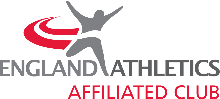 RUNNING CLUBMembership Application / Renewal 2024New MemberAdult Membership renewalJunior Member (Age 14-17) n.b. Members aged 14-17 must have a parent, guardian or responsible adult as a club member.Title: Mr/Mrs/Miss/Ms/		 Date of birth: 	 Surname: 			Forename: 		 Address line1: 					 Address line2: 					 Post code: 	 Phone/mob: 		 E Mail: 					 Emergency contact 1: 	  Phone/mob: 		 Name of Parent/Guardian/Responsible Adult Member (for Junior age 14-17): 	Member of another athletic club ?	Name of club: 	Medical InformationMembership Fees and England Athletics RegistrationPaym	ent Method (Bank Transfer Only)Bank Account name: BIRSTALL RUNNINGSort code: 40-18-01Account no: 81443054Ref: (your name)Please put the date of the bank transfer here: 	Declaration: I agree to Birstall Running Club to using my personal information for club purposes, only to be shared with England Athletics and Leicestershire Road Running League, and no other person or organisation. I give my consent to photographs of me being published. I declare I am fit and well enough to take part in training sessions. I confirm all the details above are correct, and I will notify BRC of any changes. I have read,understood and agree to abide by the club constitution.Signature and date: 	Send completed form to the membership secretary (Mel Snutch) by e-mail: dave.snutch@ntlworld.comor by post: Mel Snutch, 16 Shearer Close, Leicester, LE4 7TQ	Mel’s Mobile: 07803-585-221Known medical conditionsKnown allergies, andprescribed treatmentsMembership / registrationFeePayment madeAdult member of BRC (18+)£16Junior member (14-17) or those in full-time educationFreeFamily membership of BRC (>2 persons)£32England Athletics registration (per person) required for accessing LRRL races.£19n.b. ALL FEES TO BE PAID BY 31st JANUARYTOTAL£